22 декабря 2016 г № 90-рс с. Грачевка	О внесении изменений в решение Совета депутатов  муниципального образования Грачевский район Оренбургской области от 14.11.2013 № 253-рс            В соответствии  Федеральными законами от 06.10.2003 № 131-ФЗ «Об общих принципах организации местного самоуправления в Российской Федерации» и Федерального закона № 329-ФЗ от 04.12.2007 "О физической культуре и спорте в Российской Федерации", Закона Оренбургской области от 29 декабря 2010 года №4175/979-IV-ОЗ "О физической культуре и спорте в Оренбургской области"  и руководствуясь Уставом муниципального образования Грачевский район Оренбургской области, Совет депутатов Грачевского района РЕШИЛ:1. Пункт 4 решения Совета депутатов муниципального образования Грачевский район от 14.11.2013 № 253-рс «Об утверждении Положения об обеспечении условий для развития на территории муниципального образования Грачевский район физической культуры и массового спорта, организации проведения официальных физкультурно-оздоровительных и спортивных мероприятий» изложить в новой редакции следующего содержания:- «Настоящее решение вступает в силу  после официального опубликования».В приложении № 1 к решению Совета депутатов: Абзац 2 подпункта 2.1 пункта 2 признать утратившим силу.         2.2. В подпункте 3.1  пункта 3 Положения дополнить абзацем 5 следующего содержания:- «муниципальные образовательные организации, реализующие образовательные программы начального общего, основного общего, среднего общего образования».          2.3. В подпункте 2.2 пункта 2  абзац 2 изложить в новой редакции:-  «определение основных задач и направлений  развития физической культуры и спорта с учетом местных условий и возможностей.  Утверждение муниципальных программ в области физической культуры и спорта».3. Направить настоящее решение главе муниципального образования для подписания.4. Контроль за исполнением настоящего решения возложить на постоянную комиссию по образованию, здравоохранению, социальной политике, делам молодежи, культуре, спорту и благоустройству.5. Настоящее решение вступает в силу после официального опубликования.Председатель                                                                               Глава районаСовета депутатов             _____________                                                                          ____________Н. С. Кирьяков                                                                         С. А. АверкиевРазослано: прокуратуре, Ю.М. Бурдаковой, организационно-правовому отделу, финансовому отделу, отделу по физической культуре, спорту и молодежной политике Приложение к решению Совета депутатов                                                                                 от 22 декабря 2016 №  90-рс                                                                                                                        Положениеоб обеспечении условий для развития на территории муниципального образования Грачевский район физической культуры и массового спорта, организации проведения официальных физкультурно-оздоровительных и спортивных мероприятийI. Общие положения1. 1. Настоящее Положение разработано в целях обеспечения условий для развития на территории муниципального образования физической культуры и массового спорта, организации проведения официальных физкультурно-оздоровительных и спортивных мероприятий муниципального образования.1.2. Основными целями развития системы физической культуры и спорта в муниципальном образовании являются:физическое воспитание детей дошкольного возраста в дошкольных учреждениях;физическое воспитание обучающихся во всех видах и типах образовательных учреждений;физическое воспитание обучающихся в общеобразовательных учреждениях;развитие физической культуры и спорта в организациях;развитие физической культуры и спорта в физкультурно-спортивных объединениях по месту жительства;развитие физической культуры и спорта детей, подростков и инвалидов.II. Полномочия органов местного самоуправления2.1 К полномочиям Совета депутатов муниципального образования Грачевский район в области физической культуры и спорта относятся:утверждение объемов ассигнований из местного бюджета на решение вопроса местного значения.2.2 К полномочиям местной администрации в области физической культуры и спорта относятся:определение основных задач и направлений развития физической культуры и спорта с учетом местных условий и возможностей, принятие и реализация местных программ развития физической культуры и спорта;утверждение порядка формирования спортивных сборных команд муниципального образования, их обеспечение;участие в организации и проведении межмуниципальных, региональных, межрегиональных, всероссийских и международных спортивных соревнований и учебно-тренировочных мероприятий спортивных сборных команд Российской Федерации и спортивных сборных команд соответствующего субъекта Российской Федерации, проводимых на территориях муниципального образования;популяризация физической культуры и спорта среди различных групп населения.2.3 К полномочиям уполномоченного органа местной администрации относятся:организация проведения муниципальных официальных физкультурных мероприятий и спортивных мероприятий, а также организация физкультурно-спортивной работы по месту жительства граждан;утверждение и реализация календарных планов физкультурных мероприятий и спортивных мероприятий муниципальных образований;организация медицинского обеспечения официальных физкультурных мероприятий и спортивных мероприятий муниципальных образований;содействие обеспечению общественного порядка и общественной безопасности при проведении на территориях муниципальных образований официальных физкультурных мероприятий и спортивных мероприятий;оказание содействия субъектам физической культуры и спорта, осуществляющим свою деятельность на территориях муниципальных образований;осуществление иных установленных в соответствии с законодательством Российской Федерации и Уставом муниципального образования Грачевский район.III. Система организаций физической культуры и массового спорта3.1 В системе организации физической культуры и массового спорта на территории муниципального образования действуют:муниципальные образовательные организации, реализующие образовательные программы начального общего, основного общего, среднего общего образования;муниципальные образовательные учреждения дополнительного образования спортивного направления (детско-юношеская спортивная школа);физкультурно-спортивные муниципальные учреждения (спортивно-оздоровительные комплексы, спортивно-оздоровительные лагеря, спортивные, спортивно-технические клубы, иные физкультурно-оздоровительные учреждения);иные организации физической культуры и спорта различных организационно-правовых форм, предусмотренных законодательством Российской Федерации для коммерческих и некоммерческих организаций.IV. Финансовое обеспечение4.1 Финансовое обеспечение деятельности по обеспечению условий для развития на территории муниципального образования физической культуры и массового спорта, организации проведения официальных физкультурно-оздоровительных и спортивных мероприятий муниципального образования является расходным обязательством муниципального образования и осуществляется  за счет собственных средств местного бюджета и иных источников финансирования, предусмотренных действующим законодательством.Пояснительная записка к проекту решения Совета депутатов«О внесении изменений в решение Совета депутатов  муниципального образования Грачевский район Оренбургской области от 14.11.2013 № 253-рс  «Об утверждении Положения об обеспечении условий для развития на территории муниципального образования Грачевский район физической культуры и массового спорта, организации проведения официальных физкультурно-оздоровительных и спортивных мероприятий».   В связи изменениями в Федеральном законе от 06.10.2003 №131-ФЗ «Об общих принципах организации местного самоуправления в Российской Федерации», в Федеральном законе №329-ФЗ от 04.12.2007 «О физической культуре и спорте в Российской Федерации», Законе Оренбургской области от 29 декабря 2010 №4175/979-IV-ОЗ «О физической культуре и спорте в Оренбургской области» возникла необходимость о внесении изменений в решение Совета депутатов  муниципального образования Грачевский район Оренбургской области от 14.11.2013 № 253-рс  «Об утверждении Положения об обеспечении условий для развития на территории муниципального образования Грачевский район физической культуры и массового спорта, организации проведения официальных физкультурно-оздоровительных и спортивных мероприятий».При внесении изменений в данное Положение разработчик руководствовался Федеральным законом от 06.10.2003 №131-ФЗ «Об общих принципах организации местного самоуправления в Российской Федерации» и изменениями в законе от 27.05.2014, от 29.06.2015.  Федеральным законом №329-ФЗ от 04.12.2007 «О физической культуре и спорте в Российской Федерации», Законом Оренбургской области от 29 декабря 2010 №4175/979-IV-ОЗ «О физической культуре и спорте в Оренбургской области» и Уставом муниципального образования Грачевский район Оренбургской области.  В Положение внесены следующие изменения:     1. Пункт 4 решения изложен в новой редакции «Настоящее решение вступает в силу  после официального опубликования»;     2. В приложении № 1 к решению Совета депутатов абзац 2 пункта 2.1 «Положения об обеспечении условий для развития на территории муниципального образования Грачевский район физической культуры и массового спорта, организации проведения официальных физкультурно-оздоровительных и спортивных мероприятий» признано утратившим силу.     3. В подпункте 3.1 пункта 3  «Положения об обеспечении условий для развития на территории муниципального образования Грачевский район физической культуры и массового спорта, организации проведения официальных физкультурно-оздоровительных и спортивных мероприятий» добавлен 5 абзац с текстом «муниципальные образовательные организации, реализующие образовательные программы начального общего, основного общего, среднего общего образования».      Данные изменения в  Положение соответствуют всем требованиям Федерального закона  от 06.10.2003 №131-ФЗ «Об общих принципах организации местного самоуправления в Российской Федерации», Федерального закона №329-ФЗ от 04.12.2007 «О физической культуре и спорте в Российской Федерации», Закона Оренбургской области от 29 декабря 2010 №4175/979-IV-ОЗ «О физической культуре и спорте в Оренбургской области» и Устава муниципального образования Грачевский район Оренбургской области.Финансово-экономическое обоснование проекта решения Совета депутатов «О внесении изменений в решение Совета депутатов  муниципального образования Грачевский район Оренбургской области от 14.11.2013 № 253-рс  «Об утверждении Положения об обеспечении условий для развития на территории муниципального образования Грачевский район физической культуры и массового спорта, организации проведения официальных физкультурно-оздоровительных и спортивных мероприятий».         Принятие проекта решения Совета депутатов «О внесении изменений в решение Совета депутатов  муниципального образования Грачевский район Оренбургской области от 14.11.2013 № 253-рс  «Об утверждении Положения об обеспечении условий для развития на территории муниципального образования Грачевский район физической культуры и массового спорта, организации проведения официальных физкультурно-оздоровительных и спортивных мероприятий» не приведет к изменению доходов, расходов, источников финансирования дефицита районного бюджета и бюджетов поселений.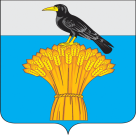 СОВЕТ ДЕПУТАТОВ МУНИЦИПАЛЬНОГО ОБРАЗОВАНИЯГРАЧЕВСКИЙ  РАЙОН ОРЕНБУРГСКОЙ ОБЛАСТИР Е Ш Е Н И Е